 Додаток 2 до Національного положення (стандарту) бухгалтерського обліку в державному секторі 101 «Подання фінансової звітності» Додаток 2 до Національного положення (стандарту) бухгалтерського обліку в державному секторі 101 «Подання фінансової звітності» Додаток 2 до Національного положення (стандарту) бухгалтерського обліку в державному секторі 101 «Подання фінансової звітності» Додаток 2 до Національного положення (стандарту) бухгалтерського обліку в державному секторі 101 «Подання фінансової звітності» Додаток 2 до Національного положення (стандарту) бухгалтерського обліку в державному секторі 101 «Подання фінансової звітності» КОДИ КОДИ КОДИ Дата (рік, місяць, число) Дата (рік, місяць, число) Дата (рік, місяць, число) Дата (рік, місяць, число) Дата (рік, місяць, число) 2021 10 01 Установа Обласний заклад "Спеціалізована загальноосвітня школа-інтернат "Болградська гімназія ім.Г.С.Раковського" Обласний заклад "Спеціалізована загальноосвітня школа-інтернат "Болградська гімназія ім.Г.С.Раковського" Обласний заклад "Спеціалізована загальноосвітня школа-інтернат "Болградська гімназія ім.Г.С.Раковського" за ЄДРПОУ за ЄДРПОУ 20993842 20993842 20993842 Територія Болград Болград Болград за КОАТУУ за КОАТУУ 5121410100 5121410100 5121410100 Організаційно-правова форма господарювання Комунальна організація (установа, заклад) Комунальна організація (установа, заклад) Комунальна організація (установа, заклад) за КОПФГ за КОПФГ 430 430 430 Орган державного управління Обласні, Київська та Севастопольська міські державні адміністрації Обласні, Київська та Севастопольська міські державні адміністрації Обласні, Київська та Севастопольська міські державні адміністрації за КОДУ за КОДУ 01005 01005 01005 Вид економічної діяльності Загальна середня освіта Загальна середня освіта Загальна середня освіта за КВЕД за КВЕД 85.31 85.31 85.31 Одиниця виміру: грн Періодичність:  проміжна ЗВІТ  ПРО ФІНАНСОВІ РЕЗУЛЬТАТИ ЗВІТ  ПРО ФІНАНСОВІ РЕЗУЛЬТАТИ ЗВІТ  ПРО ФІНАНСОВІ РЕЗУЛЬТАТИ ЗВІТ  ПРО ФІНАНСОВІ РЕЗУЛЬТАТИ ЗВІТ  ПРО ФІНАНСОВІ РЕЗУЛЬТАТИ ЗВІТ  ПРО ФІНАНСОВІ РЕЗУЛЬТАТИ ЗВІТ  ПРО ФІНАНСОВІ РЕЗУЛЬТАТИ ЗВІТ  ПРО ФІНАНСОВІ РЕЗУЛЬТАТИ ЗВІТ  ПРО ФІНАНСОВІ РЕЗУЛЬТАТИ за дев'ять місяців 2021 року за дев'ять місяців 2021 року за дев'ять місяців 2021 року за дев'ять місяців 2021 року за дев'ять місяців 2021 року за дев'ять місяців 2021 року за дев'ять місяців 2021 року за дев'ять місяців 2021 року за дев'ять місяців 2021 року Форма №2-дс Форма №2-дс Форма №2-дс Форма №2-дс І. ФІНАНСОВИЙ РЕЗУЛЬТАТ ДІЯЛЬНОСТІ І. ФІНАНСОВИЙ РЕЗУЛЬТАТ ДІЯЛЬНОСТІ І. ФІНАНСОВИЙ РЕЗУЛЬТАТ ДІЯЛЬНОСТІ І. ФІНАНСОВИЙ РЕЗУЛЬТАТ ДІЯЛЬНОСТІ І. ФІНАНСОВИЙ РЕЗУЛЬТАТ ДІЯЛЬНОСТІ І. ФІНАНСОВИЙ РЕЗУЛЬТАТ ДІЯЛЬНОСТІ І. ФІНАНСОВИЙ РЕЗУЛЬТАТ ДІЯЛЬНОСТІ І. ФІНАНСОВИЙ РЕЗУЛЬТАТ ДІЯЛЬНОСТІ І. ФІНАНСОВИЙ РЕЗУЛЬТАТ ДІЯЛЬНОСТІ Стаття Стаття Код рядка За звітний період За звітний період За аналогічний період попереднього року За аналогічний період попереднього року За аналогічний період попереднього року За аналогічний період попереднього року 1 1 2 3 3 4 4 4 4 ДОХОДИ ДОХОДИ Доходи від обмінних операцій Доходи від обмінних операцій - - - - - - Бюджетні асигнування Бюджетні асигнування 2010 13265590 13265590 10460804 10460804 10460804 10460804 Доходи від надання послуг (виконання робіт) Доходи від надання послуг (виконання робіт) 2020 - - 12356 12356 12356 12356 Доходи від продажу активів Доходи від продажу активів 2030 - - 751 751 751 751 Фінансові доходи Фінансові доходи 2040 - - - - - - Інші доходи від обмінних операцій Інші доходи від обмінних операцій 2050 1113 1113 - - - - Усього доходів від обмінних операцій Усього доходів від обмінних операцій 2080 13266703 13266703 10473911 10473911 10473911 10473911 Доходи від необмінних операцій Доходи від необмінних операцій Податкові надходження Податкові надходження 2090 - - - - - - Неподаткові надходження Неподаткові надходження 2100 - - - - - - Трансферти Трансферти 2110 - - - - - - Надходження до державних цільових фондів Надходження до державних цільових фондів 2120 - - - - - - Інші доходи від необмінних операцій Інші доходи від необмінних операцій 2130 - - 542427 542427 542427 542427 Усього доходів від необмінних операцій Усього доходів від необмінних операцій 2170 - - 542427 542427 542427 542427 Усього доходів Усього доходів 2200 13266703 13266703 11016338 11016338 11016338 11016338 ВИТРАТИ ВИТРАТИ Витрати за обмінними операціями Витрати за обмінними операціями - - - - - - Витрати на виконання бюджетних програм Витрати на виконання бюджетних програм 2210 13300466 13300466 10604036 10604036 10604036 10604036 Витрати на виготовлення продукції (надання послуг, виконання робіт) Витрати на виготовлення продукції (надання послуг, виконання робіт) 2220 - - - - - - Витрати з продажу активів Витрати з продажу активів 2230 - - - - - - Фінансові витрати Фінансові витрати 2240 - - - - - -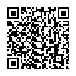  202100000029573416 202100000029573416 АС  " Є-ЗВІТНІСТЬ " ст. 1 з 3 ст. 1 з 3 ст. 1 з 3 ст. 1 з 3 Інші витрати за обмінними операціями Інші витрати за обмінними операціями Інші витрати за обмінними операціями Інші витрати за обмінними операціями 2250 2250 20854 20854 20854 21533 21533 21533 21533 Усього витрат за обмінними операціями Усього витрат за обмінними операціями Усього витрат за обмінними операціями Усього витрат за обмінними операціями 2290 2290 13321320 13321320 13321320 10625569 10625569 10625569 10625569 Витрати за необмінними операціями Витрати за необмінними операціями Витрати за необмінними операціями Витрати за необмінними операціями Трансферти Трансферти Трансферти Трансферти 2300 2300 - - - - - - - Інші витрати за необмінними операціями Інші витрати за необмінними операціями Інші витрати за необмінними операціями Інші витрати за необмінними операціями 2310 2310 30751 30751 30751 393438 393438 393438 393438 Усього витрат за необмінними операціями Усього витрат за необмінними операціями Усього витрат за необмінними операціями Усього витрат за необмінними операціями 2340 2340 30751 30751 30751 393438 393438 393438 393438 Усього витрат Усього витрат Усього витрат Усього витрат 2380 2380 13352071 13352071 13352071 11019007 11019007 11019007 11019007 Профіцит/дефіцит за звітний період Профіцит/дефіцит за звітний період Профіцит/дефіцит за звітний період Профіцит/дефіцит за звітний період 2390 2390 -85368 -85368 -85368 -2669 -2669 -2669 -2669 ІІ. ВИДАТКИ БЮДЖЕТУ (КОШТОРИСУ) ЗА ФУНКЦІОНАЛЬНОЮ КЛАСИФІКАЦІЄЮ ВИДАТКІВ ТА КРЕДИТУВАННЯ БЮДЖЕТУ ІІ. ВИДАТКИ БЮДЖЕТУ (КОШТОРИСУ) ЗА ФУНКЦІОНАЛЬНОЮ КЛАСИФІКАЦІЄЮ ВИДАТКІВ ТА КРЕДИТУВАННЯ БЮДЖЕТУ ІІ. ВИДАТКИ БЮДЖЕТУ (КОШТОРИСУ) ЗА ФУНКЦІОНАЛЬНОЮ КЛАСИФІКАЦІЄЮ ВИДАТКІВ ТА КРЕДИТУВАННЯ БЮДЖЕТУ ІІ. ВИДАТКИ БЮДЖЕТУ (КОШТОРИСУ) ЗА ФУНКЦІОНАЛЬНОЮ КЛАСИФІКАЦІЄЮ ВИДАТКІВ ТА КРЕДИТУВАННЯ БЮДЖЕТУ ІІ. ВИДАТКИ БЮДЖЕТУ (КОШТОРИСУ) ЗА ФУНКЦІОНАЛЬНОЮ КЛАСИФІКАЦІЄЮ ВИДАТКІВ ТА КРЕДИТУВАННЯ БЮДЖЕТУ ІІ. ВИДАТКИ БЮДЖЕТУ (КОШТОРИСУ) ЗА ФУНКЦІОНАЛЬНОЮ КЛАСИФІКАЦІЄЮ ВИДАТКІВ ТА КРЕДИТУВАННЯ БЮДЖЕТУ ІІ. ВИДАТКИ БЮДЖЕТУ (КОШТОРИСУ) ЗА ФУНКЦІОНАЛЬНОЮ КЛАСИФІКАЦІЄЮ ВИДАТКІВ ТА КРЕДИТУВАННЯ БЮДЖЕТУ ІІ. ВИДАТКИ БЮДЖЕТУ (КОШТОРИСУ) ЗА ФУНКЦІОНАЛЬНОЮ КЛАСИФІКАЦІЄЮ ВИДАТКІВ ТА КРЕДИТУВАННЯ БЮДЖЕТУ ІІ. ВИДАТКИ БЮДЖЕТУ (КОШТОРИСУ) ЗА ФУНКЦІОНАЛЬНОЮ КЛАСИФІКАЦІЄЮ ВИДАТКІВ ТА КРЕДИТУВАННЯ БЮДЖЕТУ ІІ. ВИДАТКИ БЮДЖЕТУ (КОШТОРИСУ) ЗА ФУНКЦІОНАЛЬНОЮ КЛАСИФІКАЦІЄЮ ВИДАТКІВ ТА КРЕДИТУВАННЯ БЮДЖЕТУ ІІ. ВИДАТКИ БЮДЖЕТУ (КОШТОРИСУ) ЗА ФУНКЦІОНАЛЬНОЮ КЛАСИФІКАЦІЄЮ ВИДАТКІВ ТА КРЕДИТУВАННЯ БЮДЖЕТУ ІІ. ВИДАТКИ БЮДЖЕТУ (КОШТОРИСУ) ЗА ФУНКЦІОНАЛЬНОЮ КЛАСИФІКАЦІЄЮ ВИДАТКІВ ТА КРЕДИТУВАННЯ БЮДЖЕТУ ІІ. ВИДАТКИ БЮДЖЕТУ (КОШТОРИСУ) ЗА ФУНКЦІОНАЛЬНОЮ КЛАСИФІКАЦІЄЮ ВИДАТКІВ ТА КРЕДИТУВАННЯ БЮДЖЕТУ Найменування показника Найменування показника Найменування показника Найменування показника Код рядка Код рядка За звітний період За звітний період За звітний період За аналогічний період попереднього року За аналогічний період попереднього року За аналогічний період попереднього року За аналогічний період попереднього року 1 1 1 1 2 2 3 3 3 4 4 4 4 Загальнодержавні функції Загальнодержавні функції Загальнодержавні функції Загальнодержавні функції 2420 2420 - - - - - - - Оборона Оборона Оборона Оборона 2430 2430 - - - - - - - Громадський порядок, безпека та судова влада Громадський порядок, безпека та судова влада Громадський порядок, безпека та судова влада Громадський порядок, безпека та судова влада 2440 2440 - - - - - - - Економічна діяльність Економічна діяльність Економічна діяльність Економічна діяльність 2450 2450 - - - - - - - Охорона навколишнього природного середовища Охорона навколишнього природного середовища Охорона навколишнього природного середовища Охорона навколишнього природного середовища 2460 2460 - - - - - - - Житлово-комунальне господарство Житлово-комунальне господарство Житлово-комунальне господарство Житлово-комунальне господарство 2470 2470 - - - - - - - Охорона здоров’я Охорона здоров’я Охорона здоров’я Охорона здоров’я 2480 2480 - - - - - - - Духовний та фізичний розвиток Духовний та фізичний розвиток Духовний та фізичний розвиток Духовний та фізичний розвиток 2490 2490 - - - - - - - Освіта Освіта Освіта Освіта 2500 2500 13352071 13352071 13352071 11019007 11019007 11019007 11019007 Соціальний захист та соціальне забезпечення Соціальний захист та соціальне забезпечення Соціальний захист та соціальне забезпечення Соціальний захист та соціальне забезпечення 2510 2510 - - - - - - - УСЬОГО: УСЬОГО: УСЬОГО: УСЬОГО: 2520 2520 13352071 13352071 13352071 11019007 11019007 11019007 11019007 ІІІ. ВИКОНАННЯ БЮДЖЕТУ (КОШТОРИСУ) ІІІ. ВИКОНАННЯ БЮДЖЕТУ (КОШТОРИСУ) ІІІ. ВИКОНАННЯ БЮДЖЕТУ (КОШТОРИСУ) ІІІ. ВИКОНАННЯ БЮДЖЕТУ (КОШТОРИСУ) ІІІ. ВИКОНАННЯ БЮДЖЕТУ (КОШТОРИСУ) ІІІ. ВИКОНАННЯ БЮДЖЕТУ (КОШТОРИСУ) ІІІ. ВИКОНАННЯ БЮДЖЕТУ (КОШТОРИСУ) ІІІ. ВИКОНАННЯ БЮДЖЕТУ (КОШТОРИСУ) ІІІ. ВИКОНАННЯ БЮДЖЕТУ (КОШТОРИСУ) ІІІ. ВИКОНАННЯ БЮДЖЕТУ (КОШТОРИСУ) ІІІ. ВИКОНАННЯ БЮДЖЕТУ (КОШТОРИСУ) ІІІ. ВИКОНАННЯ БЮДЖЕТУ (КОШТОРИСУ) ІІІ. ВИКОНАННЯ БЮДЖЕТУ (КОШТОРИСУ) Стаття Код рядка Загальний фонд Загальний фонд Загальний фонд Загальний фонд Загальний фонд Спеціальний фонд Спеціальний фонд Спеціальний фонд Спеціальний фонд Спеціальний фонд Спеціальний фонд Стаття Код рядка план на звітний рік фактична сума виконання за звітний період фактична сума виконання за звітний період різниця (графа 4 мінус графа 3) різниця (графа 4 мінус графа 3) план на звітний рік із урахуванням змін фактична сума виконання за звітний період фактична сума виконання за звітний період фактична сума виконання за звітний період різниця (графа 7 мінус графа 6) різниця (графа 7 мінус графа 6) 1 2 3 4 4 5 5 6 7 7 7 8 8 ДОХОДИ Податкові надходження 2530 - - - - - - - - - - - Неподаткові надходження 2540 - - - - - - - - - - - Доходи від власності та підприємницької діяльності 2541 - - - - - - - - - - - Адміністративні збори та платежі, доходи від некомерційної господарської діяльності 2542 - - - - - - - - - - - Інші неподаткові надходження 2543 - - - - - - - - - - - Власні надходження бюджетних установ 2544 - - - - - - - - - - - Доходи від операцій з капіталом 2550 - - - - - - - - - - - Офіційні трансферти, з них: 2560 - - - - - - - - - - - від органів державного управління 2561 - - - - - - - - - - - Цільові фонди 2570 - - - - - - - - - - - Надходження державних цільових фондів 2580 - - - - - - - - - - - Надходження Пенсійного фонду України 2581 - - - - - - - - - - -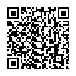  202100000029573416 202100000029573416 202100000029573416 202100000029573416 АС  " Є-ЗВІТНІСТЬ " АС  " Є-ЗВІТНІСТЬ " ст. 2 з 3 ст. 2 з 3 ст. 2 з 3 ст. 2 з 3 Надходження Фонду загальнообов’язкового державного соціального страхування України на випадок безробіття 2582 - - - - - - - - - - - Надходження Фонду соціального страхування України 2583 - - - - - - - - - - - Інші надходження 2590 - - - - - - - - - - - Усього доходів 2600 - - - - - - - - - - - ВИТРАТИ Оплата праці і нарахування на заробітну плату 2610 - - - - - - - - - - - Використання товарів і послуг 2620 - - - - - - - - - - - Обслуговування боргових зобов’язань 2630 - - - - - - - - - - - Поточні трансферти, з них: 2640 - - - - - - - - - - - органам державного управління інших рівнів 2641 - - - - - - - - - - - Соціальне забезпечення 2650 - - - - - - - - - - - Інші поточні видатки 2660 - - - - - - - - - - - Нерозподілені видатки 2670 - - - - - - - - - - - Придбання основного капіталу 2680 - - - - - - - - - - - Капітальні трансферти, з них: 2690 - - - - - - - - - - - органам державного управління інших рівнів 2691 - - - - - - - - - - - Внутрішнє кредитування 2700 - - - - - - - - - - - Зовнішнє кредитування 2710 - - - - - - - - - - - Усього витрат 2780 - - - - - - - - - - - Профіцит/дефіцит за звітний період 2790 - - - - - - - - - - - IV. ЕЛЕМЕНТИ ВИТРАТ ЗА ОБМІННИМИ ОПЕРАЦІЯМИ IV. ЕЛЕМЕНТИ ВИТРАТ ЗА ОБМІННИМИ ОПЕРАЦІЯМИ IV. ЕЛЕМЕНТИ ВИТРАТ ЗА ОБМІННИМИ ОПЕРАЦІЯМИ IV. ЕЛЕМЕНТИ ВИТРАТ ЗА ОБМІННИМИ ОПЕРАЦІЯМИ IV. ЕЛЕМЕНТИ ВИТРАТ ЗА ОБМІННИМИ ОПЕРАЦІЯМИ IV. ЕЛЕМЕНТИ ВИТРАТ ЗА ОБМІННИМИ ОПЕРАЦІЯМИ IV. ЕЛЕМЕНТИ ВИТРАТ ЗА ОБМІННИМИ ОПЕРАЦІЯМИ IV. ЕЛЕМЕНТИ ВИТРАТ ЗА ОБМІННИМИ ОПЕРАЦІЯМИ IV. ЕЛЕМЕНТИ ВИТРАТ ЗА ОБМІННИМИ ОПЕРАЦІЯМИ IV. ЕЛЕМЕНТИ ВИТРАТ ЗА ОБМІННИМИ ОПЕРАЦІЯМИ IV. ЕЛЕМЕНТИ ВИТРАТ ЗА ОБМІННИМИ ОПЕРАЦІЯМИ IV. ЕЛЕМЕНТИ ВИТРАТ ЗА ОБМІННИМИ ОПЕРАЦІЯМИ IV. ЕЛЕМЕНТИ ВИТРАТ ЗА ОБМІННИМИ ОПЕРАЦІЯМИ Стаття Стаття Стаття Стаття Код рядка Код рядка За звітний період За звітний період За звітний період За аналогічний період попереднього року За аналогічний період попереднього року За аналогічний період попереднього року За аналогічний період попереднього року 1 1 1 1 2 2 3 3 3 4 4 4 4 Витрати на оплату праці Витрати на оплату праці Витрати на оплату праці Витрати на оплату праці 2820 2820 10194392 10194392 10194392 8066009 8066009 8066009 8066009 Відрахування на соціальні заходи Відрахування на соціальні заходи Відрахування на соціальні заходи Відрахування на соціальні заходи 2830 2830 2086111 2086111 2086111 1706935 1706935 1706935 1706935 Матеріальні витрати Матеріальні витрати Матеріальні витрати Матеріальні витрати 2840 2840 975303 975303 975303 721415 721415 721415 721415 Амортизація Амортизація Амортизація Амортизація 2850 2850 44660 44660 44660 109677 109677 109677 109677 Інші витрати Інші витрати Інші витрати Інші витрати 2860 2860 20854 20854 20854 21533 21533 21533 21533 Усього Усього Усього Усього 2890 2890 13321320 13321320 13321320 10625569 10625569 10625569 10625569 Керівник (посадова особа) Керівник (посадова особа) Керівник (посадова особа) Керівник (посадова особа) Сніжана СКОРИЧ Сніжана СКОРИЧ Сніжана СКОРИЧ Сніжана СКОРИЧ Сніжана СКОРИЧ Сніжана СКОРИЧ Сніжана СКОРИЧ Головний бухгалтер (спеціаліст, на якого покладено виконання обов’язків бухгалтерської служби) Головний бухгалтер (спеціаліст, на якого покладено виконання обов’язків бухгалтерської служби) Головний бухгалтер (спеціаліст, на якого покладено виконання обов’язків бухгалтерської служби) Головний бухгалтер (спеціаліст, на якого покладено виконання обов’язків бухгалтерської служби) Марія БАНЄВА Марія БАНЄВА Марія БАНЄВА Марія БАНЄВА Марія БАНЄВА Марія БАНЄВА Марія БАНЄВА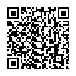  202100000029573416 202100000029573416 202100000029573416 202100000029573416 АС  " Є-ЗВІТНІСТЬ " АС  " Є-ЗВІТНІСТЬ " ст. 3 з 3 ст. 3 з 3 ст. 3 з 3 ст. 3 з 3